- - - - -Document informationApproved baseline and monitoring methodology / 
methodological tool revision request form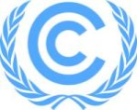 (Version 02.0)Approved baseline and monitoring methodology / 
methodological tool revision request form(Version 02.0)To be used when requesting revisions of approved baseline and monitoring methodologies or methodological tools in accordance with “Procedure: Development, revision and clarification of baseline and monitoring methodologies and methodological tools” (CDM-EB70-A36-PROC).To be used when requesting revisions of approved baseline and monitoring methodologies or methodological tools in accordance with “Procedure: Development, revision and clarification of baseline and monitoring methodologies and methodological tools” (CDM-EB70-A36-PROC).Information to be completed by proponentsInformation to be completed by proponentsName of the proponent:Affiliation:	Designated National Authority (DNA)	Designated Operational Entity (DOE)	Project Participant (PP)	Coordinating / Managing Entity (CME)	Other StakeholderTitle/Subject: 
(give a short title or specify the subject of your submission, maximum 200 characters)Exact reference (number, title and version) of the methodology or methodological tool to which the request for revision applies:Attachments: 	Proposed revised approved methodology or methodological tool, highlighting the proposed changes to the approved methodology or methodological tool	Draft PDD or PoA-DD (Optional)	Additional supporting information 
(Optional: please specify……………………….)Name of authorized officer signing for 
the proponent:Contact Information:
(E-mail addresses and phone contacts for possible dialogue on the submission)Date (DD/MM/YYYY) and signature for the proponent:Please provide below reasons for requesting revisions to the methodology or methodological tool. If the request for revision is related to a project activity or programme of activities under development or implementation, please describe the context in which they arose.Please provide below reasons for requesting revisions to the methodology or methodological tool. If the request for revision is related to a project activity or programme of activities under development or implementation, please describe the context in which they arose.VersionDateDescription02.09 August 2016Revision to align updated requirements in the version 02.0 of “Procedure: Development, revision and clarification of baseline and monitoring methodologies and methodological tools” (CDM-EB70-A36-PROC).01.01 April 2013Initial publication. This document supersedes and replaces the following documents:Form for submission of requests for revisions of approved methodologies to the Methodologies Panel (F-CDM-AM-Rev) (Version  01.1);Form for submissions on Small Scale Methodologies and Procedures (F-CDM-SSC-Subm) (Version  03.1);Form for submission of requests for revisions of approved methodologies to the Afforestation and Reforestation Working Group (F-CDM-AR-AM-Rev) (Version  01.1);Form for submission on small scale afforestation/reforestation methodologies and procedures (F-CDM-SSC-AR-Subm) (Version 02.1).Decision Class: Regulatory
Document Type: Form
Business Function: Methodology
Keywords: request for revisionDecision Class: Regulatory
Document Type: Form
Business Function: Methodology
Keywords: request for revisionDecision Class: Regulatory
Document Type: Form
Business Function: Methodology
Keywords: request for revision